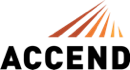 FOR IMMEDIATE RELEASETuesday, April 9, 2019For more information:Caroline WellfordCaroline@cstrategiesllc.com 901-216-7657ACCEND CONSTRUCTION WELCOMES TONY FONTANETTA AS GENERAL SUPERINTENDENTIndustry Veteran Joins Chicago’s Newest General Contracting Firm Chicago – ACCEND Construction LLC, a new general contracting firm with a fresh approach to commercial construction, is pleased to announce that Tony Fontanetta is joining as General Superintendent. “At ACCEND, we strive to make the lives of everyone we interact with better, and Tony makes that happen every day,” said Andy MacGregor, ACCEND’s President. “He is proactive, innovative and a true client partner. Tony is one of the most sought after superintendents in the industry given his depth of experience and his ability to foresee and avoid potential issues on the jobsite well before they occur. Having worked with Tony for eleven years, I know that he will make a meaningful impact in mentoring staff and creating the best construction experience for our clients.”In his position, Fontanetta will oversee projects to ensure they are completed within budget, on schedule, and in accordance with client specifications. Fontanetta will also ensure that jobsite safety and quality control are maintained during projects. Over the course of his 34-year career, Fontanetta has overseen 6.5 million square feet of construction including office interiors, hospitality and restaurant projects, new construction and heavy renovations. In his previous position, Tony helped oversee and grow the field from 0 to $400 million. Prior to joining ACCEND, Fontanetta worked as a Senior Superintendent and Team Leader, where he led projects for notable clients such as JP Morgan Chase, Chapman and Cutler, Here.com and The Latin School. ACCEND Construction LLC opened its doors for business in Chicago in February 2019. By utilizing an Employee Stock Ownership Plan (ESOP), ACCEND is one of the very few general contractors to offer every single employee the opportunity to be an owner. For more information, visit http://www.accendconstruction.com.About ACCEND LLCACCEND Construction LLC is a general contractor with a fresh philosophy and approach to commercial construction. Led by industry veteran Andy MacGregor, ACCEND is catapulting the industry forward. It brings energy and vigor for full project optimization, streamlined processes, thoughtful ideas and a sincere desire to make the construction experience fun. ACCEND is one of the very few general contractors in Chicago that is 100% employee owned through an Employee Stock Ownership Plan (ESOP). For more information, visit http://www.accendconstruction.com.###